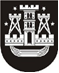 KLAIPĖDOS MIESTO SAVIVALDYBĖS TARYBASPRENDIMASDĖL PASTATO – SPORTO SALĖS KRETINGOS G. 44, KLAIPĖDOJE, PASKIRTIES PAKEITIMO2018 m. rugsėjo 27 d. Nr. T2-218KlaipėdaVadovaudamasi Lietuvos Respublikos vietos savivaldos įstatymo 16 straipsnio 2 dalies 26 ir 30 punktais, Lietuvos Respublikos valstybės ir savivaldybių turto valdymo, naudojimo ir disponavimo juo įstatymo 12 straipsnio 1 dalimi, Klaipėdos miesto savivaldybės turto perdavimo panaudos pagrindais laikinai neatlygintinai valdyti ir naudotis tvarkos aprašo, patvirtinto Klaipėdos miesto savivaldybės tarybos 2012 m. sausio 27 d. sprendimu Nr. T2-29 „Dėl Klaipėdos miesto savivaldybės turto perdavimo panaudos pagrindais laikinai neatlygintinai valdyti ir naudotis tvarkos aprašo patvirtinimo“, 17 punktu ir atsižvelgdama į viešosios įstaigos Klaipėdos licėjaus 2018 m. birželio 6 d. prašymą Nr. SD-87, Klaipėdos miesto savivaldybės taryba nusprendžia:Leisti viešajai įstaigai Klaipėdos licėjui pakeisti pastato – sporto salės Kretingos g. 44, Klaipėdoje, 336,01 kv. metro bendrojo ploto (unikalus Nr. 2196-3002-7027, pastatas pažymėtas plane 3U1p, patalpų žymėjimo indeksai: 1-3 (56,22 kv. m), 1-9 (38,64 kv. m), 1-10 (10,66 kv. m), 1-11 (5,65 kv. m), 1-13 (1,62 kv. m), 1-14 (13,84 kv. m), 1-15 (1,50 kv. m), 1-16 (9,82 kv. m), 1-17 (43,49 kv. m), 1-18 (12,15 kv. m), 1-19 (4,72 kv. m), 1-20 (7,29 kv. m), 1-21 (2,71 kv. m), 1-24 (68,04 kv. m), 1-37 (11,19 kv. m), 1-38 (11,56 kv. m), 1-39 (8,49 kv. m), 1-40 (12,35 kv. m), 1-41 (2,66 kv. m), 1-42 (2,44 kv. m), 1-43 (4,47 kv. m), 1-44 (2,68 kv. m), 1-45 (2,59 kv. m), 1-46 (1,23 kv. m), paskirtį iš sporto į mokslo.Šis sprendimas gali būti skundžiamas Lietuvos administracinių ginčų komisijos Klaipėdos apygardos skyriui arba Regionų apygardos administraciniam teismui, skundą (prašymą) paduodant bet kuriuose šio teismo rūmuose, per vieną mėnesį nuo šio sprendimo įteikimo suinteresuotai šaliai dienos.Savivaldybės meras Vytautas Grubliauskas